              RM 041167 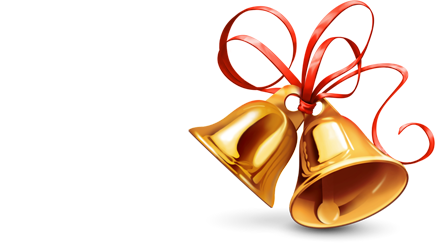 O que é natalO siginificado do natal é o nascimento de Jesus cristoE sua comemoração anual no dia 25 de dezembro.Natal se refere a nascimento ou ao local onde alguma pessoa nasceu.A palavra natal siginifica do nascimento